Verksamhetsplan 2021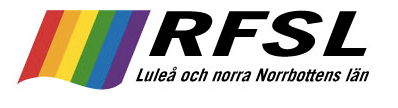 InledningRFSL Luleå och norra Norrbottens län startades 2011 och lokalavdelningen ingår i den rikstäckande organisationen RFSL (Riksförbundet för homosexuellas, bisexuellas, transpersoners, queeras och intersexpersoners rättigheter). Avdelningens syfte och ändamål är att verka för ett samhälle präglat av mångfald, öppenhet och respekt för människors olikheter, där alla, oavsett sexuell läggning, könsidentitet, könsuttryck och könskarakteristika, ska ha lika rättigheter och skyldigheter, lika värde samt lika möjligheter att leva och verka. Avdelningen ska bedriva politik, informationsverksamhet, social verksamhet och stödjande verksamhet, i den mån avdelningen har möjligheter och resurser till, för homosexuella, bisexuella, transpersoner, personer med queera uttryck och identiteter samt intersexpersoner. (Ur RFSL:s stadgar).Luleå PrideFöreningen arrangerade Luleås första pridefestival juni 2012 och har sedan anordnat festivalen årligen. Festivalen har på några få år blivit en succé som har lockat ungefär 2000 besökare varje festivaldag. Därigenom har föreningen nått många människor med hbtqia-kunskap och bidragit till attitydförändring. Luleå Pride ska vara en trygg och inspirerande mötesplats för hbtqia-personer. Festivalen ska stärka, sammanföra och utveckla alla i Norrbotten genom att kombinera politiska diskussioner och kunskapshöjande inslag med fest, gemenskap och glädje. Under 2021 kommer Luleå Pride att anordnas en helg i slutet sommaren. Om pandemin fortfarande påverkar samhället i stort i Luleå kommer fokus i utförandet likt 2020 ligga på att erbjuda ett digitalt program och några mindre träffar för hbtqia+personer, men om det inte längre finns anledning till restriktioner så bör Luleå Pride åter genomföras i sin fulla prakt med festivalområde som central samlingsplats och många aktiviteter.Boden Queer FilmfestivalBoden Queer Filmfestival har anordnats en helg årligen sedan några år tillbaka. Under Boden Queer Filmfestival visas film med anknytning till hbtqia+frågor, men det anordnas även paneldebatter, samtal, föreläsningar och underhållning. Under 2021 planeras istället för en helg med aktiviteter att Boden Queer Filmfestival anordnas som mindre nedslag med filmtema under året.Tornedalen PrideFöreningen ska under sommaren 2021 genomföra Tornedalen Pride. Under 2020 anordnades Tornedalen Pride som ett digitalt arrangemang med enstaka aktiviteter som besökare individuellt kunde genomföra i stan. 2021 planeras det att arrangemanget genomförs på liknande vis om restriktioner kvarstår, men om möjligt utökas de fysiska aktiviteterna med bland annat paraden i samband med Pajala marknad som har genomförts tidigare år.RegnbågsdagenGenom den turnerande kunskapsdagen Regnbågsdagen vill föreningen öka medvetenhet och kunskap kring hbtqia-frågor i Norrbotten. Regnbågsdagen är ett kunskapshöjande heldagsevenemang som främst vänder sig till yrkesverksamma men är öppen för alla som är intresserade. Dagen innefattar olika föreläsningar, paneldebatter och nätverkande. 2021 kommer dagen, precis som tidigare år, vara gratis och rikta sig till alla invånare i regionen. Regnbågsdagen har olika teman varje år för att ge konferensen särskilt riktad kunskap:2011 ”Ett Norrbotten för alla”2012 ”Bättre hälsa för alla”2013 ”För ett bättre bemötande genom hela livet”2014 ”Identitet”2015 ”Omvärld – hbtqia, antirasism och asyl”2016 “FÅ PLATS! Bemötande för alla!”2017 “Bana för att växa! - hbtqia-perspektiv i arbetet med barn och unga”2018 “Min hälsa! - Samhällets insatser för hbtqia-personers kunskap om sin egen hälsa”2019 “Exkluderar du? Hbtqia+ och icke-diskriminering på arbetsplatsen och i vardagslivet“2020 “Transinkluderande jämställdhetsarbete” (digitalt)Platsen och temat för Regnbågsdagen 2021 är ännu inte fastställt, men planeras att genomföras under hösten. SuicidpreventionFöreningen avser att under 2021 påbörja ett riktat arbete med suicidprevention riktat till hbtqi-personer. För detta har föreningen sökt projektbidrag från Folkhälsomyndigheten. Tanken är att utbilda engagerade inom föreningen och att påbörja ett arbete med att på ett strategiskt och praktiskt vis arbeta aktivt med att förebygga psykisk ohälsa och suicid. Under våren 2021 ska arbetet planeras och förberedas för att utveckla föreningen och kunna genomföra aktiviteter under hösten. Hiv-preventivt arbeteFöreningen har beviljats ekonomiskt stöd för 2021 från Folkhälsomyndigheten för hiv-preventivt arbete. Föreningen vill under 2021 erbjuda utbildningstillfällen om hiv, främja säkert sex, uppmuntra hiv-testning, ge stöd och rådgivning till hiv-positiva, till anhöriga, till personer i riskgrupper och informera om hiv-prevention samt vidareutbilda anställda. Föreningen undersöker under året även om det är möjligt och finns behov av att starta upp verksamhet med testning av hiv i föreningens regi kommande år inom det hiv-preventiva projektet. Under 2021 kommer informationsbroschyrer om hiv och STI att erbjudas vid aktiviteter och event, samt att information kommer att spridas i digitala kanaler. Även kondomer och glidmedel kommer att delas ut till deltagare och i samband med aktiviteter och arrangemang.TräffarFöreningen anordnar flera olika typer av träffar för medlemmar, hbtqia+personer och anhöriga. Några återkommer som riktade träffar för en viss målgrupp, andra sker på ett visst tema medan vissa anordnas som engångsträffar. Några av de återkommande träffarna är Ungdomsträffar, Newcomers-träffar och Stolta Föräldrar-träffar (se även senare rubriker). Särskilt fokus kommer ligga på att få igång fler digitala träffar som kan komplettera de fysiska träffarna under perioder med restriktioner. Digitalisering beräknas också generera större aktivitet och tillgänglighet i norra och västra delarna av upptagningsområdet.NewcomersNewcomers-verksamheten möjliggör mötesplatser, nätverkande och tillgängliggör information för nyanlända hbtqia+personer. Fram till och med augusti 2021 har föreningen tia-medel (tidiga insatser för asylsökande) via Länsstyrelsen för att genomföra verksamhet i projektform. Träffar särskilt för Newcomers kommer anordnas återkommande. Träffarna kan till exempel bestå av fika med samtal, en aktivitet eller en föreläsning. Genom sammankomsterna och aktiviteterna byggs ett nätverk där nyanlända kan stötta och hjälpa varandra. Behovet av det är stort och träffarna är så uppskattade att en del åker flera timmar från andra kommuner för att kunna vara med. Detta arbete kommer vi fortsätta med under 2021. Särskilt fokus kommer även ligga på att framarbeta mer digitala alternativ som komplement för att kunna möjliggöra att fler kan medverka i upptagningsområdet. Verksamheten ska även arbeta med att utarbeta en planering för uppstart av en kontaktpersonsverksamhet.Ungdoms-träffarFöreningen har sedan 2018 ett samarbete med Ung i Luleå, som är vana att ordna mötesplatser för unga, för att anordna en särskild mötesplats för unga personer som utgår ifrån ett hbtqia+perspektiv. På detta sätt erbjuds en trygg frizon för unga hbtqia+personer där de kan prata öppet, och också få stöd och information från ledarna på plats. Detta har visat sig mycket uppskattat. Föreningens mål är att fortsätta med dessa samarbeten även under 2021. Verksamheten ska även arbeta med att utarbeta en planering för uppstart av en kontaktpersonsverksamhet.Stolta föräldrarStolta föräldrar träffas ca en gång i månaden och erbjuder en plats för öppna samtal kring att vara förälder till hbtqia+barn. Vid möjlighet kommer träffarna hållas fysiskt, men annars kommer föreningen hålla digitala träffar. UtbildningarFöreningen tillhandahåller flera typer av utbildningar med syftet att öka kunskapen om hbtqia+frågor. I syfte att öka medvetenhet kring frågor rörande hbtqia+personers rättigheter bland elever kommer föreningen erbjuda skolinformation, en utbildning för ungdomsgrupper framtagen av RFSL. Skolinformationerna har ett fastlagt innehåll och hålls gemensamt av två av föreningens skolinformatörer, som alla är utbildade av RFSL-förbundet. Föreningen ska erbjuda skolinformationer för alla högstadie- och gymnasieskolor i upptagningsområdet. För andra ungdomsgrupper än skolklasser kan informationspass tas fram och anpassas. Föreningen strävar efter att rekrytera och utbilda fler skolinformatörer.

Föreningen erbjuder även utbildningar för vuxna både till allmänheten och för arbetsplatser. Vuxenutbildningar kan tex handla om grundläggande hbtqia+kunskap, om cis- och heteronormen och normkritik, eller om hbtqia+personers livsvillkor och bemötande. Varje utbildning kan anpassas utefter behov och önskemål från beställaren.Två av de anställda i föreningen är utbildade MHFA-instruktörer (Mental health first aid) via Karolinska institutet. Detta innebär att föreningen kan hålla utbildningar i första hjälpen till psykisk hälsa. Föreningens mål är att hålla två MHFA-utbildningar under året. InformationsspridningFör att öka kunskapen om hbtqia+frågor i länet så ska olika former av informationsspridning användas. Vid aktiviteter och evenemang erbjuds broschyrer och annat informationsmaterial. I syfte att öka kunskapen inom verksamhetsområdet tillhandahålls grundläggande information gratis medan fördjupande material erbjuds till självkostnadspris. Vi kommer ständigt ha nära kontakt med RFSL-förbundet och därmed ha tillgång till RFSL-förbundets material i vår strävan efter ökad kunskap inom hbtqia-området i Norrbotten. Spridning av kunskap och information kommer även att ske genom insändare eller annan politisk påverkan. Föreningen kommer utveckla och utöka närvaron i sociala medier och på andra sätt digitalt för informationsspridning och medvetandegörande.VisionMediaFöreningens mål är att via media skapa debatt, sprida kunskap, nå ut med viktiga frågor, upplysa om hbtqia-personers livssituationer samt sprida våra evenemang. Detta gör vi genom pressmeddelanden, intervjuer, debattartiklar, medverkande vid andras evenemang och genom att synas och höras. Kompetensutveckling personal och förtroendevaldaFör att säkerställa att de anställda har den aktuella kunskapen som de behöver i sitt arbete och för att alltid kunna erbjuda utbildningar av högsta kvalitet så vidareutbildas de anställda kontinuerligt med hjälp av RFSL-förbundet. Det är viktigt att kunna förmedla den sakkunskap som en presenterar så att den når åhörarna. Genom att de anställda får utbildning i presentationsteknik så ökar chansen att nå fram till så många som möjligt. De anställda får även delta i andra för arbetsuppgifterna relevanta utbildningar samt olika event för att få kompetensutveckling och inspiration. Vi vill att regionen alltid ska kunna ta del av aktuella förändringar samt det förändringsarbete som pågår nationellt inom hbtqia-frågor och därför behöver aktiva inom föreningen vara uppdaterade om även det nationella arbetet.Det är viktigt att styrelsemedlemmar kan representera föreningen i olika sammanhang och kan bemöta föreningens medlemmar och målgrupp på ett bra sätt. Alla förtroendevalda ska kort efter årsmötet gå en hbtqia-utbildning för att säkerställa att alla i styrelsen har nödvändig kunskap om föreningens hela målgrupp. Styrelsemedlemmar ska dessutom delta vid en genomgång av RFSL som organisation, ta del av den uppförandekod som förtroendevalda ska följa, samt följa det som styrelsen gör upp om ansvarsfördelning och hantering av olika situationer.Alla verksamma inom föreningen ska ha grundläggande hbtqia-kunskap. Alla verksamma ska dessutom ha god sakkunskap avseende de uppgifter som följer med den roll som personen har i föreningen. Detta för att säkerställa att föreningens verksamma personer kan utföra sina uppgifter på ett kompetent vis. Genom ständig vidareutbildning av verksamma inom föreningen kommer vi att ha kompetenta anordnare av aktiviteter, ha ett effektivt arbete internt och alltid kunna erbjuda utbildningar av högsta kvalitet. Kurator ska under 2021 upparbeta interna utbildningar avseende individstöd inom avdelningen.StyrelsenStyrelsen ska tänka framåt, ta fram riktningen för arbetet i föreningen och ansvarar för att leda föreningen mot målen. Som verktyg använder styrelsen förbundets styrdokument, föreningens styrdokument och denna verksamhetsplan. Föreningen ska vara en levande förening där styrelse, anställda, aktivister och volontärer samverkar. Styrelsen ansvarar för att hela föreningen drar åt samma håll.Personal och organisatorisk samverkanFöreningens verksamhet drivs dels av styrelsen, dels av anställda och dels av aktiva medlemmar. Det ska finnas fungerande rutiner för samverkan mellan alla. Styrelsen har det yttersta arbetsgivaransvaret för anställda i föreningen. Föreningen har en verksamhetsledare anställd som har arbetsgivaransvaret för de andra anställda och beslutar i personalfrågor. Ordförande och verksamhetsledare har löpande kontakt för att ordförande ska vara uppdaterad och styrelsen informeras av ordförande.Det operativa arbetet med projekt är till stor del delegerat till anställda. Till exempel utförs det största arbetet med Luleå Pride och Regnbågsdagen samt Boden Queers Filmfestival av anställda. Dessutom stöttar anställd personal styrelsen i deras arbete och är med vid anordnande av medlemsaktiviteter. När ’anställda’ eller ’anställningarna’ nämns i verksamhetsplanen så är det anställda av föreningen som avses.2021 börjar en ny projektperiod för både verksamhetbidrag från kommuner och för projektbidrag från tex myndigheter.Samarbetet mellan styrelse och anställda sker genom kontinuerliga dialoger både via fysiska möten, telefonsamtal och genom olika webbkanaler, allt för att alla som ska vara insatta i arbetet som bedrivs ska ha den information som behövs. Styrelsen är föreningens beslutsfattande organ, som äger det huvudsakliga ansvaret och besluten för vad föreningen ska arbeta med, vilka måste kommuniceras till de anställda så att alla jobbar åt samma håll. De anställda genomför tillsammans med styrelsen projekt som utgår ifrån medlemspåverkan och styrelsebeslut, samt stöttar samtlig verksamhet inom föreningen. Föreningen är en medlemsorganisation och verksamheten ska utgå ifrån medlemmarna.Nya personer i organisationen ska få lämplig genomgång av de verktyg och rutiner som används i föreningen, för att kunna använda verktygen så att arbetet kan genomföras i bra samverkan mellan alla personer inom verksamheten.PlaneringFör att arbetet i föreningen ska fungera hela året så ska en årsvis planering tas fram. Planeringen ska ta hänsyn både till alla projekt och alla vardagliga aktiviteter som föreningen driver, samt till arbetsbelastning och viloperioder såsom semestrar för de anställda. Eftersom föreningen har en omfattande verksamhet behövs en planering för att skapa en överblick över när vilka arbetsuppgifter behöver utföras. På så sätt kan rätt person fokusera på rätt sak vid rätt tillfälle och ingenting glöms bort utan blir gjort i tid. Detta kan också fungera som en hjälp för att kunna avväga hur mycket tid som finns att avsätta för de olika delarna.Dokumentation Det ska finnas en transparens inom föreningen, dels för att alla som verkar inom föreningen ska kunna hjälpa varandra, och dels för att alla ska kunna hålla sig uppdaterade om vad som gjorts, görs och kommer behöva göras inom föreningen. Det ska därför vara enkelt för alla som verkar i föreningen att hitta relevanta dokument såsom styrdokument, dokumentation av tidigare och pågående arbete. För att åstadkomma detta ska gemensamma dokumentationsformer följas för till exempel ansökningar, rapporter, kontaktuppgifter till nyckelpersoner, dokumentation av pågående arbete, avtal, aktiviteter och projekt. Om en person ska sluta i föreningen så ska personen göra en sammanställning/dokumentation av sitt arbete för att kunskap ska stanna i föreningen och andra kunna ta vid där personen lämnar. Det är viktigt att alla verksamma inom föreningen tar del av hur detta ska fungera och följer det för att få ut nyttan av detta arbete. Vidare ska föreningen fortsätta arbetet med införandet av nytt verksamhetssystem för samtalsstöd som finansieras via förbundet under 2021. Utredning ska också genomföras för behov av nya avtal och fortsatt arbete med verksamhetssystem under 2022.VärdegrundsarbeteFöreningen ska arbeta för förändring av värderingar, attityder och inställningar i samhället i enlighet med RFSL Förbundets principprogram. Detta görs genom att anordna aktiviteter riktade till allmänheten eller specifika grupper, vilket både kan göras genom att anordna aktiviteter/föreläsningar/workshops på andras arenor, och genom att bjuda in till en egen arena som kan vara såväl fysisk som digital.Även synliggörande i media genom samtal om ett särskilt ämnen eller genom debattartikel kan användas för att förändra värderingar och attityder hos allmänheten.Föreningen ska ständigt föra interna samtal för att granska det egna arbetet med värdegrundsfrågor i den egna organisationen och i det egna arbetet.Bredda hbtqia-spektratFöreningen ska jobba för att synliggöra bredden hos hbtqia-spektrat oavsett sexuell läggning, könsidentitet, könsuttryck och könskarakteristika. Även internt ska föreningen jobba för att bredda hur vi ser och pratar om hbtqia+begreppet, för att fler ska känna sig inkluderade vid våra aktiviteter och event.Intersektionellt perspektivFöreningen ska arbeta med ett intersektionellt tänkande för att visa på, arbeta med och förändra normer och maktstrukturer samt hur dessa hänger ihop i samhället. Detta ska genomsyra hela verksamheten. Detta innebär bland annat att följa de styrdokument gällande funktionalitet, jämställdhet och antirasism som finns inom RFSL. Föreningen ska ha en strategi för att tillämpa ett intersektionellt perspektiv i alla projekt som genomförs, för att kunna beakta olika perspektiv vid val av lokal, arbetssätt och kommunikation.Samverkan och nätverkandeFör att kunna driva påverkansarbetet framåt och nå ut till olika delar av samhället är samverkan och nätverkande väldigt viktig. På det sättet kan föreningen utbyta kunskap och erfarenheter, få nya perspektiv och idéer. Genom att delta vid andras evenemang kan vi nå nya arenor, genom att bjuda in andra att delta vid våra evenemang sprider vi kunskap. Samverkan och nätverkande ger också möjlighet att anordna större och/eller andra arrangemang än vad som annars hade varit möjligt. Föreningen kommer bland annat att samverka med kommuner och landsting i regionen, ABF, RFSU Luleå, Noaks Ark, andra RFSL-avdelningar i regionen, andra pride arrangörer samt RFSL förbundet. För att nå ut med så mycket information som möjligt har vi samarbete med andra RFSL-avdelningar så att vi kan jobba i varandras upptagningsområden när det stärker organisationen och skapar möjlighet att driva mer eller bättre verksamhet. RFSL Luleå och norra Norrbottens län håller därmed informationstillfällen och utbildningar i hela länet. Vi kommer även samarbeta med andra organisationer, företag och föreningar som vill lyfta frågor kring hbtqia+, mångfald, normer och mänskliga rättigheter. Norra NorrbottenFöreningen har som mål att ordna verksamhet även i andra kommuner än Luleå som är verksamhetens utgångsplats. Arbete för att erbjuda hbtqia+personer trygga mötesplatser ska även fortsättningsvis bedrivas i flera kommuner utifrån verksamhetens förutsättningar. Utvärdering och uppföljningGenom utvärderingsmöten, rapporter, enkätundersökningar, mediebevakning, fortlöpande kontakt med RFSL-förbundet och finansiärer kommer vi kontinuerligt utvärdera oss själva. Vi ser detta som en otroligt viktig del av vårt arbete för att hela tiden erbjuda högsta kvalité och utvecklas under projekttiden, och bli ännu bättre.Engagerade och aktiva medlemmarFöreningen ska aktivt jobba för att få fler medlemmar. Det ska vara enkelt att bli medlem i föreningen och därför kommer det att ges möjlighet att bli medlem direkt på plats vid aktiviteter. Föreningen ska också vara tydlig med att föreningen är beroende av sina medlemmar och finnas med i olika sammanhang för att framhålla föreningen. De som är medlemmar ska få något litet extra för sitt medlemskap. Särskilda medlemsarrangemang kommer att anordnas under året samt att det ska ges tydliga förmåner för medlemmar under föreningens större arrangemang (tex under Luleå Pride).Föreningen vill uppmuntra målgruppen att bli delaktiga i föreningens arbetsgrupper eller hjälpa till med särskilda uppgifter med syfte att få fler engagerade. På så sätt skapas en  större  mångfald och ökade resurser i föreningen. Alla nya engagerade personer kommer att utbildas i grundläggande hbtqia-kunskap för att säkerställa kompetensen i föreningen. Som engagerad kan en till exempel hjälpa till under medlemsaktiviteter eller vara med i en arbetsgrupp.